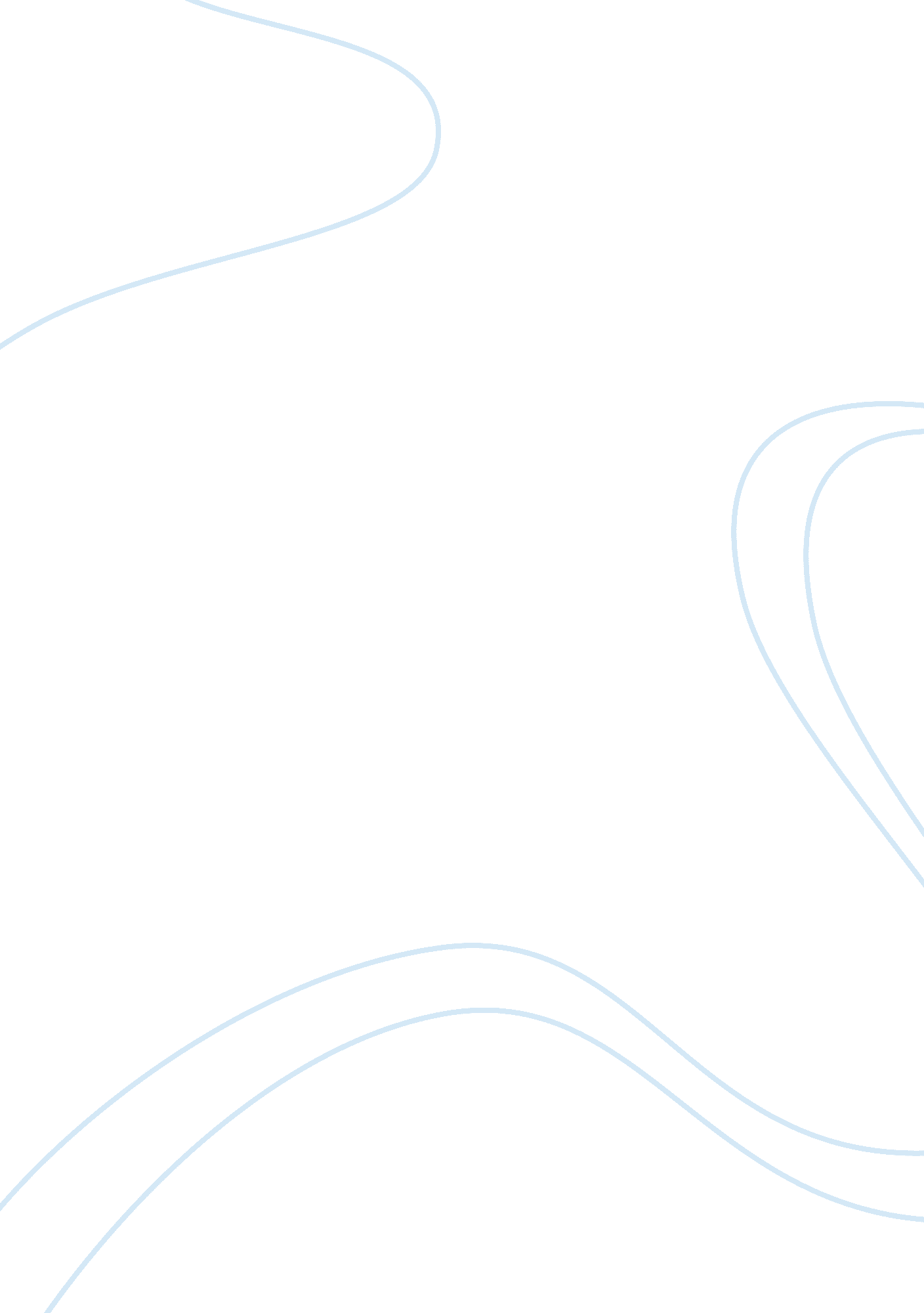 Case study on absenteeismBusiness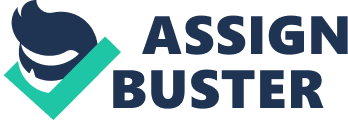 Absenteeism Case Study: Absenteeismis the type of behavior which is characterized with the denial of participation at the elections, meetings and political life of the country. Absenteeism has become known not so long ago. In the second half of the XXth century people (especially young) have become disappointed with the political life of the world, the humanity has got tired of the two world wars and the global policy has lost its support of the public. Today it is easy to find people who have never come to the elections of the president or even do not know who is the president of their own country motivating their ignorance with the words “ I do not care” or “ Why should I care when nothing will be changed for the better?” Absenteeism is extremely popular in the countries where the whole power is concentrated in the hands of a dictator and so on. In such totalitarian countries people are afraid of losing their life and they do not try to change the situation losing the hope for progress and success. Many young people support absenteeism because they believe that politics, meetings, elections, army are simple games of the government and they simply do not want to participate in this unfair game. On the other hand absenteeism is a big disadvantage, because politically ignorant people and people who do not care for their country can be ruled and dictated easily. The government can create laws which are profitable for them and most of ignorant people will even not know about the existence of such a law. Absenteeism is severely criti? ized by military forces which claim that young generation has become ignorant and too independent, careless about the fate of their native country. A case study on the topic should illustrate the definition of absenteeism in detail and explain its meaning, advantages and disadvantages. One should understand the cause and effect of absenteeism and find the methods which can cope with this problem. Teachers offer students to understand the negative sides of absenteeism on the concrete examples from the real life and young people have to prepare good case studies on this topic. Students have to analyze the reasons and consequences of the case to be able to draw the right conclusions and suggest alternative ways out to the problem under research. A free example case study on employee absenteeism is a good source of data for students who do not understand the meaning and importance of the problem. Such samples illustrate to the young people the dangerous consequences of absenteeism in all spheres of human activity. A free sample case study on absenteeism in the workplace is a good way out for students who have no idea how to compose and format the paper according to the general requirements and how to analyze the problem and support your point of view successfully. 